0+ОПОВЕЩЕНИЕ О ПРОВЕДЕНИИ ПУБЛИЧНЫХ СЛУШАНИЙНа публичные слушания представляется проект разрешения на отклонение от предельных параметров разрешенного строительства объекта капитального строительства «Административное здание» на земельном участке с кадастровым номером 41:01:0010119:15790 в части уменьшения отступов от северной, восточной и южной границ земельного участка с 5 метров до 1 метра и от западной границы земельного участка с 5 метров до 4 метров согласно чертежу градостроительного плана земельного участка от 09.09.2019 № ru 41-301-000-156._                                            (наименование проекта)Перечень информационных материалов по проекту публичных слушаний:Градостроительный план земельного участка от 09.09.2019 
№ ru 41-301-000-156;Схема планировочной организации земельного участка с учетом уменьшения отступов.Информационные материалы по проекту публичных слушаний представлены на экспозиции по адресу г. Петропавловск-Камчатский, ул. Советская, д. 22.Оповещение дополнительно размещено на информационном стенде                           по адресу: ул. Ленинградская, д. 74/1 «Служба одного окна» администрации Петропавловск-Камчатского городского округа, на информационном стенде Управления архитектуры градостроительства и земельных отношений администрации Петропавловск-Камчатского городского округа по адресу:               ул. Советская, д. 22._____________________________________________________Экспозиция открыта с 05.03.2020 по 16.03.2020.Часы   работы: с 9:00 до 17:30. В ходе работы экспозиции проводится   консультирование   посетителей   экспозиции, распространение информационных материалов о проекте, подлежащем рассмотрению на публичных слушаниях.Публичные   слушания состоятся 16.03.2020 в 14:30 по адресу:                                     г. Петропавловск-Камчатский, ул. Советская, д. 22, каб. 101.Время начала регистрации участников 16.03.2020 14:15.В период публичных слушаний участники публичных слушаний имеют право представить   свои   предложения   и   замечания по обсуждаемому проекту посредством:1)  записи в книге (журнале) учета посетителей экспозиции проекта,подлежащего рассмотрению на публичных слушаниях;2) в письменной форме в адрес организатора публичных слушаний;3) в письменной или устной форме в ходе проведения публичных слушаний.Контакты организатора публичных слушаний: тел 303-100 (доб. 33-50,             32-68).Информационные материалы по проекту разрешения на отклонение                            от предельных параметров разрешенного строительства объекта капитального строительства «Административное здание» на земельном участке с кадастровым номером 41:01:0010119:15790 в части уменьшения отступов от северной, восточной и южной границ земельного участка с 5 метров до 1 метра и от западной границы земельного участка с 5 метров до 4 метров согласно чертежу градостроительного плана земельного участка от 09.09.2019 № ru 41-301-000-156._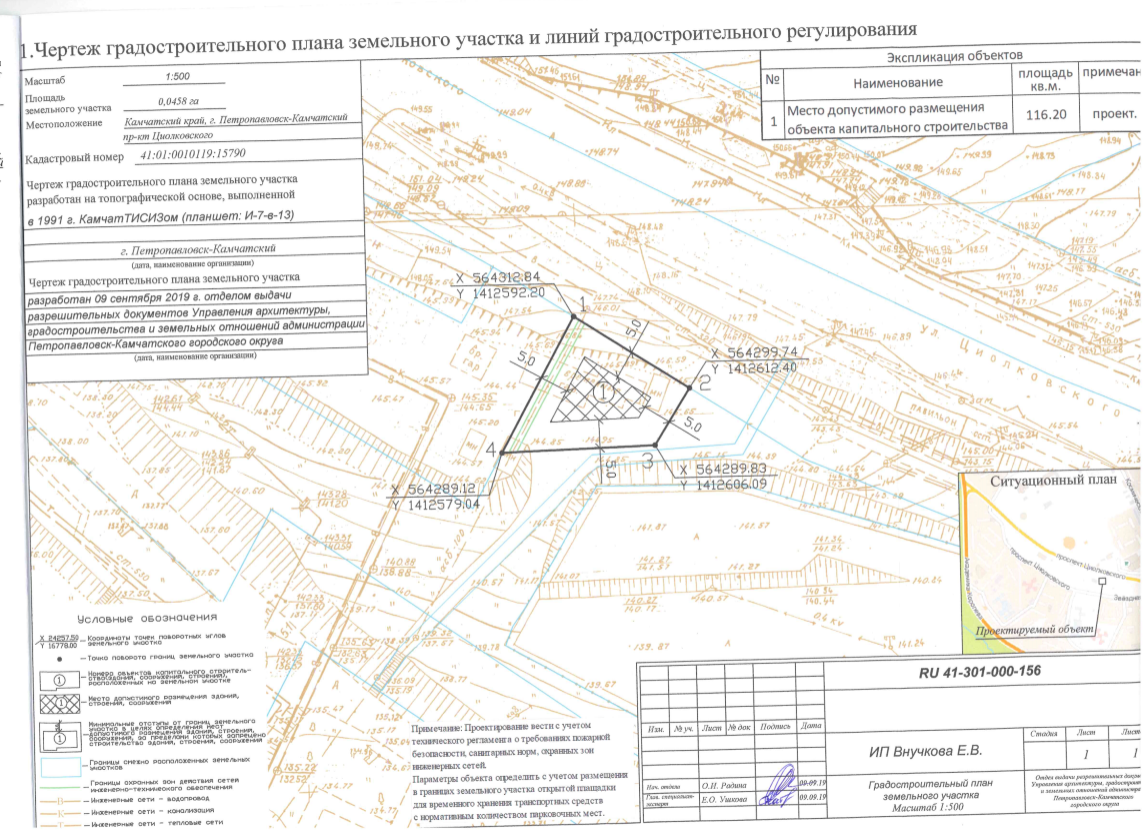 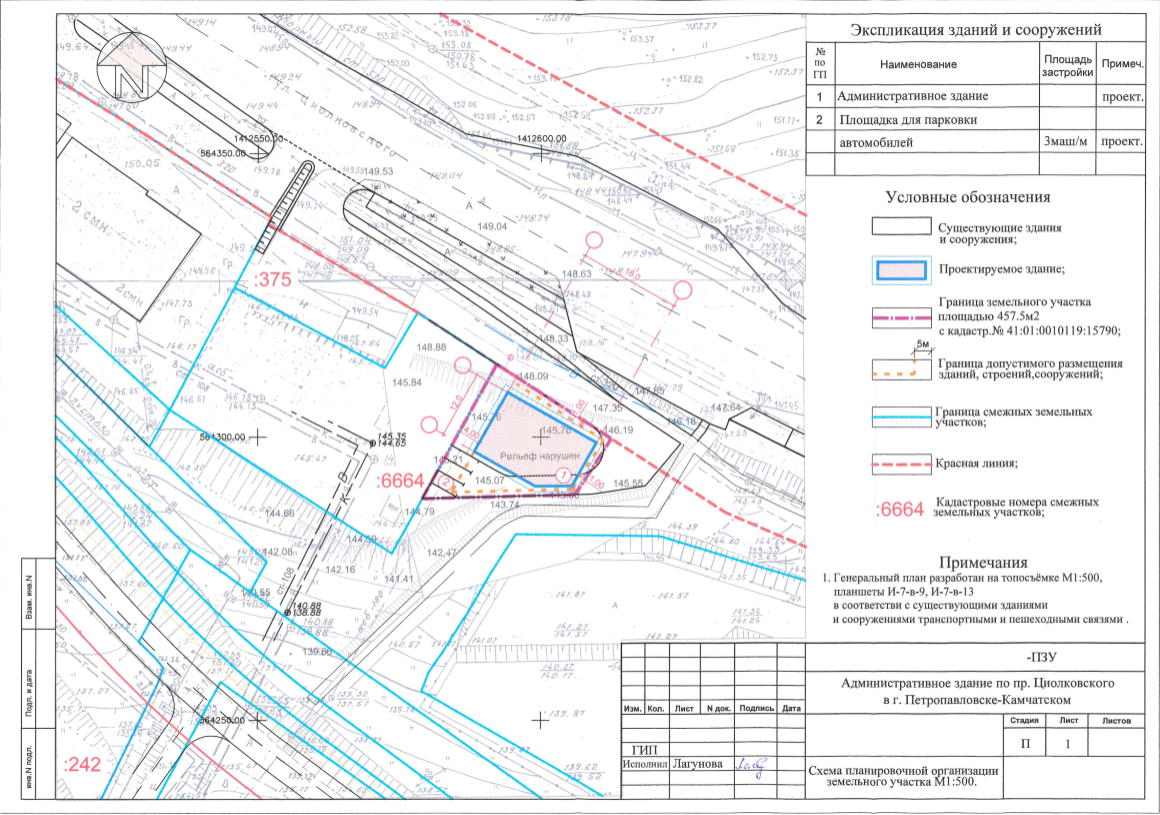 